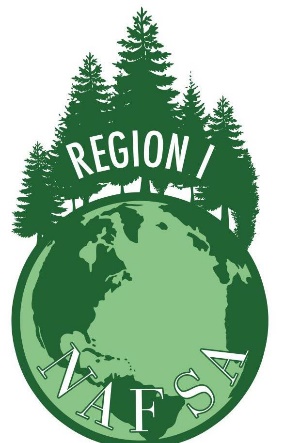   		   REGION I SILENT AUCTION DONATION FORMName of donor or company (as it should appear in auction listings):Address:  		Contact name:  		Telephone number:  						Fax number:	E-mail: 		Today’s date: 									Item(s) description and quantity (please include all relevant details, such as country of origin, etc.):Donor’s Estimated Retail Value of items:  	Region 1Donor (if different from above):  		Email:  	Phone:  	Please return this form to Catherine Creason before October 10, 2016 by email or in person at the conference with your donation. You can email the form to Catherine.Creason@seattlecolleges.edu and for any questions please call 206-934-5364.THANK YOU FOR YOUR DONATION!NAFSA is a 501(c)(3) organization; Federal Tax ID number 13-1878953.